Lopšelio grupės „Saulutės“ nuotolinio ugdymo(si) veiklos planasTrukmė: nuo 2020 m. gegužės 18 d. iki 2020 m. gegužės 22 d. (1savaitė).Ugdomosios veiklos pavadinimas – „Raudonoji savaitė“. Vaiko ugdymo(si) uždaviniai: stebės, pažins, išskirs raudoną spalvą  iš kitų spalvų, įvardys. Aktyviai judės lauke, tyrinės, plės žodyną naujais žodžiais, eksperimentuos; patirs estetinius jausmus, teigiamas emocijas.  Rekomenduojamos idėjos veiklai:Ras raudoną spalvą artimiausioje aplinkoje: žaisluose, drabužėliuose, namų apyvokos daiktuose, lauke.Vartys knygutes, ieškos raudonos spalvos, ją įvardys; stebės filmukus „Spalvos“, „Spalvos patiems mažiausiems“. Klausysis dainelių  „Ta raudona boružėlė“, „Du gaideliai“. Vaizdus aptars su tėveliais.Dainuos ir imituos daineles „Labas rytas“, „Didelį raudoną aš turiu balioną“.Išbandys įvairias medžiagas, tyrinės, eksperimentuos.Gamins įvairius darbelius akcentuodami raudoną spalvą.Pratinsis savarankiškai plautis rankutes, rengtis, laikytis sveikos gyvensenos. Laisvai pasirinkta vaikų ir tėvelių veikla, jos būdai.Siūloma ugdymo (si) medžiaga:Eilėraštuką-pasisveikinimą perskaitys mamytės ar tėveliai. 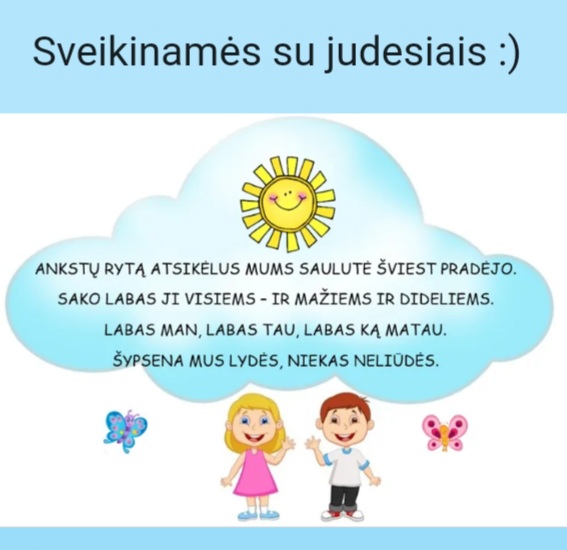 Dainelė „Labas rytas“. Visi kartu dainuos, imituos judesiais. Patirs teigiamas emocijas.Nuoroda (siūlo meninio ugdymo pedagogė): https://www.youtube.com/watch?v=N__xdpC_mf0Filmukas  „Spalvos“ (pirma supažindina su raudona spalva 1.18 min.)Nuoroda: https://www.youtube.com/watch?v=G4MGJscUp6c Žaidžiame ir piešiame  „Spalvų kelionė“. Išskirs raudoną spalvą.Nuoroda: https://www.facebook.com/watch/?v=278465409711869 Žaidimai su spalvomis artimiausioje vaiko aplinkoje (kambaryje, grupėje): rūšiuos žaislus, kamuoliukus, sagas – išskirs raudoną spalvą, įvardys.Rekomenduojami edukaciniai žaidimai:„Raudona diena“. Visą dieną vyraus raudona  spalva: drabužiai, daiktai, žaislai, maisto produktai.  „Spalvų seklys“. Paprašyti surasti raudoną kaladėlę, kojinę, kamuoliuką, mašinėlę ir t. t.Fizinis aktyvumas lauke: pasivaikščiojimų metu stebės, tyrinės gamtos objektus – ras  raudoną gėlytę, boružėlę, akmenuką; įvardys, ką pastebėjo.Tėveliai, spalvos įvardinimą lengviau bus prisiminti per asociacijas (raudona – kaip braškė, geltona – kaip saulė, žalia – kaip žolė, varlė ), jei jūs patvirtinsit, kad tu atnešei raudoną kaladėlę...Dainelė „Didelį raudoną aš turiu balioną“. Dainuos ir imituos. Žais su raudonu balionu. Didelį raudoną aš turiu balioną,Tai balionas skrenda, tai į žemę krenta.Dainelė „Ta raudona boružėlė“. Klausysis, žiūrės, aptars kartu su tėveliais.Nuoroda: https://www.youtube.com/watch?v=BzpBqR3ab5kŽaidimas-eksperimentas su sagomis.Nuoroda: https://www.facebook.com/watch/?v=2542423429308826Dainelė „Du gaideliai“. Prisimins dainelės žodžius, judesius, stebės, dainuos, imituos.Nuoroda: (muzikos pedagogė) https://www.youtube.com/watch?v=KUBEjkkYFiEAptars matytus dainelės veikėjus.„Spalvos patiems mažiausiems“ – mokome vaikus pažinti gražiąją lietuvių kalbą. Nuoroda: https://www.youtube.com/watch?v=VGjrq7mrJVU Išbandys įvairias medžiagas darbeliams gaminti. Su tėvelių pagalba pagamins labiausiai patikusį darbelį. Darbelių pavyzdžiai:Pratinsis laikytis asmens higienos: plausis rankas, veidą, šluostysis. Pasirinktą pasakėlę prieš  miegą  paskaitys tėveliai. Mieli tėveliai, grįžtamojo ryšio, t. y. vaikų darbelių, veiklos nuotraukų, Jūsų komentarų, kaip vaikui sekėsi veikla, laukiu el. paštu aurelesk@gmail.comAČIŪ!Grupės auklėtoja A. Skaržinskienė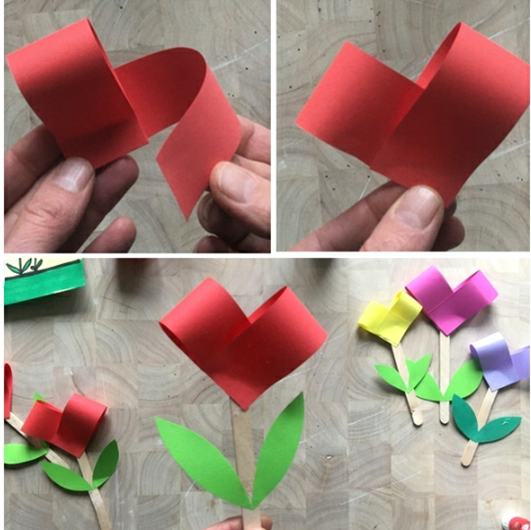 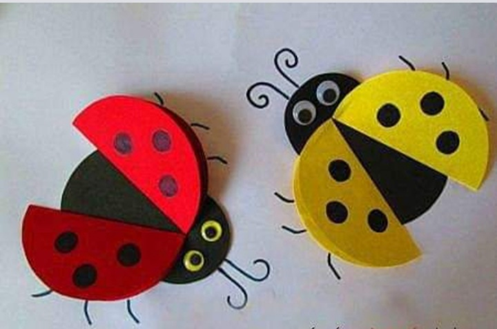 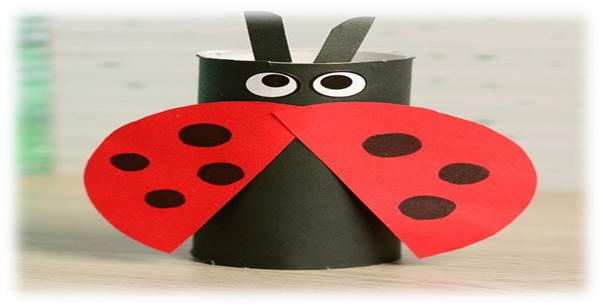 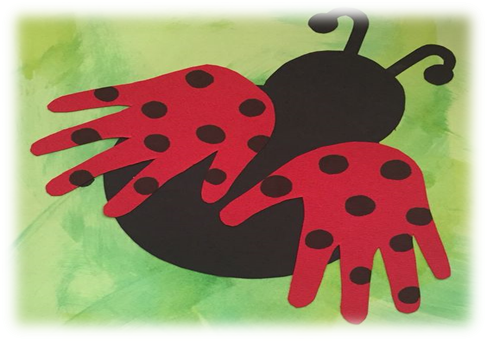 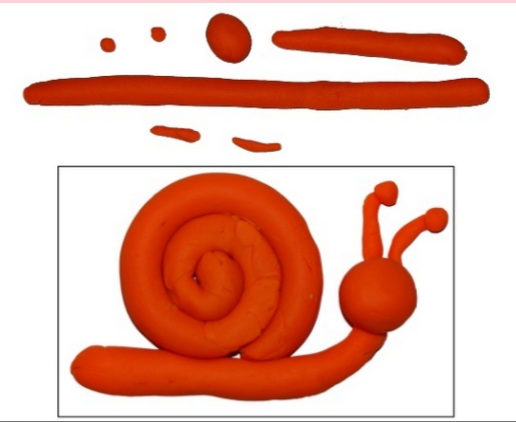 